ПРОТОКОЛ № 4Заседания Художественного Совета отдела культуры и искусства администрации муниципального образования Староминский районУчастники: заместитель главы МО Староминский район по социальным вопросам; председатель Совета муниципального образования Староминский район; главы сельских поселений; начальник отдела культуры администрации МО Староминский район; руководители  и художественные руководители муниципальных учреждений культуры Староминского района.Председатель – Мороз Н.В.Секретарь – Костенко О.Г.На заседании присутствовало – 54 человекаПовестка: 	1.«О  проведении V краевого фестиваля-конкурса детского художественного творчества «Адрес детства - Кубань» (докладчик начальник отдела культуры администрации МО Староминский район Мороз Н.В.)	2.О рассмотрении проекта постановления администрации муниципального образования Староминский район ««О проведении V краевого фестиваля-конкурса детского художественного творчества «Адрес детства - Кубань» 	(директор МКУ «Организационно-методический центр культуры» Знова А.Д.)	3. О согласовании графика просмотра творческих программ первого (отборочного) этапа V краевого фестиваля-конкурса детского художественного творчества «Адрес детства – Кубань» в муниципальном образовании Староминский район  	(методист МКУ «Организационно-методический центр культуры» Сергиенко А.В.)	 Открытие совещания. Вступительное слово заместителя главы МО Староминский район по социальным вопросам Черковой К.К.	1.«О  проведении V краевого фестиваля-конкурса детского художественного творчества «Адрес детства - Кубань» (докладчик начальник отдела культуры администрации МО Староминский район Мороз Н.В.)	Уже пятый раз на территории района будет проводиться фестиваль детского художественного творчества под названием «Радость, детство, Кубань»,  нам необходимо максимально сосредоточиться и подготовиться к участию в зональном выступлении. От района необходима концертная программа на 45-50 минут, выставка лучших детских работ изобразительного, декоративно-прикладного и фото искусства всех жанров и направлений «Мир глазами детства», интерактивная детская развлекательная программа, на  15 минут, стенд под названием «Адрес детства – Староминский район» формата  120 см. х 140 см, вымпел под названием «Символ детства моего района» размером 50 см. х 70 см.	Для подготовки к фестивалю необходимо создать оргкомитет  по подготовке. Режиссёрскую группу для создания концертной программы.	Перед Вами  проект постановления администрации муниципального образования Староминский район ««О проведении V краевого фестиваля-конкурса детского художественного творчества «Адрес детства - Кубань» прошу ознакомиться и выносить свои предложения.	2.Рассмотрение проекта постановления администрации муниципального образования Староминский район ««О проведении V краевого фестиваля-конкурса детского художественного творчества «Адрес детства - Кубань» (директор МКУ «Организационно-методический центр культуры» Знова А.Д.)	Бондарь Е.В.: Сколько необходимо работ для выставки?	Знова А.Д.: Не более 75.	Москалёва Е.А.: В поселениях обязательно делать стенд и вымпел, или что-то одно? 	Знова А.Д.: Есть требования к проведению, как вы подготовитесь так Вас и оценят.	Деркач В.П.: Где будет проводиться муниципальный этап?	Мороз Н.В.: Вопрос в стадии согласования с краем, решаем в рабочем порядке.	Лобановская Н.В.: Кода зональный этап?	Мороз Н.В.: 4 декабря в ст. Каневской или дома, вопрос в стадии согласования.	(обсуждение  проекта постановления)	Мороз Н.В.: Все замечания учтены и будут внесены в проект постановления. После его принятия он будет Вам доведён.	3. О согласовании графика просмотра творческих программ первого (отборочного) этапа V краевого фестиваля-конкурса детского художественного творчества «Адрес детства – Кубань» в муниципальном образовании Староминский район  	(методист МКУ «Организационно-методический центр культуры» Сергиенко А.В.)	Работа по отбору номеров уже начата. График просмотра составлялся на примере прошлых лет с уточнением Ваших дат. Прошу ознакомиться (Прилагается).	Знова А.Д.: Предлагаю сократить график просмотра  программ Детской школы искусств, спорт школы и Дом детского творчества и отсмотреть в рабочем порядке.	Мороз Н.В.: Все пожелания учтены. График будет утверждён приказом отдела культуры и доведён до сведения.Резолюция	С учетом вышеизложенного Художественный Совет  ПОСТАНОВЛЯЕТ:	1.Утвердить проект постановления администрации муниципального образования Староминский район ««О проведении V краевого фестиваля-конкурса детского художественного творчества «Адрес детства - Кубань» с поправками и замечаниями.	2. Утвердить  график просмотра творческих программ первого (отборочного) этапа V краевого фестиваля-конкурса детского художественного творчества «Адрес детства – Кубань» в муниципальном образовании Староминский район.        3.  Руководителям  учреждений культуры:-  Обеспечить контроль выполнения  мероприятий фестиваля-конкурса.- Привлекать в конкурсные выступления детских творческих коллективов и исполнителей учреждений детей с ограниченными возможностями здоровья, детей-сирот, несовершеннолетних, находящихся в трудной жизненной ситуации или состоящих на различных видах профилактического учета.- Уделить особое внимание активному информированию населения о проходящем фестивале-конкурсе посредством размещения информационных баннеров, перетяжек, афиш, а также размещения информации о предстоящем мероприятии в средствах массовой информации.Начальник отдела культуры администрации МО Староминский район                                         Н.В. МорозСекретарь                                                                                 О.Г.  КостенкоПРОЕКТ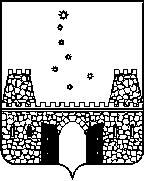 ПОСТАНОВЛЕНИЕАДМИНИСТРАЦИИ МУНИЦИПАЛЬНОГО ОБРАЗОВАНИЯСТАРОМИНСКИЙ РАЙОНот  ___________                                                                                  № ____ст-ца СтароминскаяО проведении V краевого фестиваля-конкурса детского художественного творчества «Адрес детства - Кубань»Во исполнение  приказа министерства культуры Краснодарского края от 22.10.2015г №571 «О  проведении V краевого фестиваля-конкурса детского художественного творчества «Адрес детства - Кубань», в целях сохранения, развития и пропаганды детского творчества, духовного, эстетического и художественного воспитания подрастающего поколения, руководствуясь статьей 31 Устава муниципального образования Староминский район, п о с т а н о в л я ю:	1. Провести с 2  по 8 ноября 2015 года  первый этап (поселенческий)    V краевого фестиваля-конкурса детского художественного творчества «Адрес детства – Кубань» в муниципальном образовании Староминский район  (далее – первый этап краевого фестиваля-конкурса).2. Провести 4 декабря  2015 года  второй этап (муниципальный) V краевого фестиваля-конкурса детского художественного творчества «Адрес детства – Кубань» (далее – второй  этап краевого фестиваля-конкурса).3. Поручить проведение первого и второго этапов краевого фестиваля-конкурса отделу культуры и искусства администрации муниципального образования Староминский район (Мороз).	4.Утвердить положение о проведении V краевого фестиваля-конкурса детского художественного творчества «Адрес детства – Кубань» (приложение № 1).          5. Утвердить состав жюри первого этапа V краевого фестиваля-конкурса детского художественного творчества «Адрес детства – Кубань» (приложение № 2).6. Управлению  образования администрации муниципального образования Староминский район (Ульянов), отделу по делам молодёжи администрации муниципального образования Староминский район (Фоменко), отделу по физической культуре и спорту муниципального образования Староминский район (Никитенко), отделу по делам несовершеннолетних администрации муниципального образования Староминский район (Рудик)  принять участие в проведении первого этапа краевого фестиваля-конкурса.7. Муниципальному бюджетному учреждению «Районный культурно-информационный центр "Староминская" (Петренко)  еженедельно освещать рубрику о проведении и итогах первого (поселенческого) и второго (зонального) этапов фестиваля-конкурса.8. Рекомендовать:1)главам сельских поселений обеспечить участие творческих коллективов и исполнителей учреждений культуры  в первом и втором этапах краевого фестиваля-конкурса;2)руководителям учреждений различной ведомственной принадлежности обеспечить участие талантливых и одарённых детей в первом и втором этапах краевого фестиваля-конкурса;3)главному редактору газеты «Степная Новь» А.В. Лацыннику освещаются самые яркие события из жизни подрастающего поколения Староминского района и проведение фестиваля-конкурса.9.Отделу культуры и искусства администрации муниципального образования Староминский район (Мороз) принять участие в мероприятиях третьего этапа краевого фестиваля-конкурса в  мае 2016 года в г. Краснодаре.10. Контроль за выполнением настоящего постановления возложить на заместителя  главы  муниципального  образования, начальника управления по социальным вопросам администрации муниципального образования  Староминский район  К.К. Черкову.11. Постановление вступает в силу со дня его подписания.Глава муниципального образованияСтароминский  район                                                                            В.В.Горб  ПОЛОЖЕНИЕо проведении V краевого фестиваля-конкурса детского художественного творчества«Адрес детства – Кубань»1. Цели и задачи фестиваля-конкурса:	- сохранение, развитие и пропаганда детского творчества;	- духовное, эстетическое и художественное воспитание подрастающего поколения;	- формирование у детей и молодежи гражданственности, патриотизма, уважения к историческому прошлому страны и своей малой Родины;	- пропаганда здорового образа жизни, профилактика правонарушений среди несовершеннолетних;	- организация досуга детей и подростков;	- выявление, поддержка и реализация творческих возможностей молодых дарований Кубани;	- содействие росту исполнительской культуры и мастерства детских коллективов;	- пропаганда деятельности детских учреждений Краснодарского края различной ведомственной принадлежности;	- повышение профессионального уровня различных категорий специалистов по работе с детьми и подростками;	- выявление передового педагогического опыта в учреждениях дополнительного образования детей;	- развитие межотраслевого сотрудничества.2.Организаторы фестиваля:	- отдел культуры и искусства администрации муниципального образования Староминский район;	- муниципальное казённое учреждение «Организационно-методический центр культуры».	3. Порядок и условия проведения фестиваля-конкурса:	Фестиваль-конкурс проводится с октября 2015 года по май 2016 года                в три этапа.	Первый этап (поселенческий) V краевого фестиваля-конкурса детского художественного творчества «Адрес детства – Кубань» в муниципальном образовании Староминский район  (далее – первый этап краевого фестиваля-конкурса) провести  с 02  по 08 ноября 2015 года. Каждое сельское поселение проводит отборочные мероприятия, которые должны включать:            -.отборочные туры детских творческих коллективов и исполнителей учреждений различной ведомственной принадлежности;	- выставки детского изобразительного, декоративно-прикладного и фото искусства на уровне поселений и муниципальных образований;	-.спортивные соревнования по различным видам спорта;	- смотры, конкурсы самодеятельного творчества среди детей «группы риска», детей-сирот и детей-инвалидов.Все проводимые мероприятия должны освещаться в средствах массовой информации.По итогам Первого этапа из числа лучших коллективов и исполнителей формируется концертная программа и выставочная экспозиция для участия во Втором этапе.Второй этап (муниципальный) проводится04 декабря  2015 года.	Победители первого и второго этапов поощряются организаторами отборочных мероприятий.Из числа победителей второго этапа формируется творческая делегация муниципального образования для участия в третьем этапе.  	Третий этап (зональный)  проходит в период с апреля по май 2016 года. В этот период во всех муниципальных образованиях проводятся мероприятия фестиваля-конкурса,  с участием краевой экспертной комиссии. 	Оргкомитеты организует и проводит следующие мероприятия:	1. Экспонирует выставку лучших детских работ изобразительного, декоративно-прикладного и фото искусства всех жанров и направлений «Мир глазами детства». Выставку представляет специалист (профессиональный художник, мастер, педагог), который компетентно рассказывает о каждой представленной работе, а также, о её авторе.Все экспонаты, представленные на выставке, должны быть снабжены этикеткой (размер 5см.х 10см., шрифт АРИАЛ, размер шрифта 18) с информацией на каждый экспонат:- Ф.И.О. автора;- год рождения;- место проживания;- название учреждения;- название работы;- техника исполнения;- размеры (см.).Число представленных творческих работ в экспозиции выставки изобразительного, декоративно-прикладного и фото искусства не должно превышать 100 единиц.Выставочная экспозиция может сопровождаться выступлением детского фольклорного коллектива.2..Перед непосредственным началом концертной программы                         со зрителями проводится интерактивная детская развлекательная программа, продолжительностью не более 15 минут.3. Каждое сельское поселение  должно изготовить стенд под названием «Адрес детства – (название сельского поселения). Например: «Адрес детства - Рассвет» или «Адрес детства – ст. Канеловская». Стенд необходимо оформить в цвета флага сельского поселения. Информационная наполняемость стенда: - 30% - информация о юных дарованиях поселения, - 30% - информация «Будущее моего поселения глазами детей»,-30% - достижения в развитии инфраструктуры и учреждений для детей;- 10% - название стенда.Размеры стенда:- высота - 200 см.;- ширина -140 см.;- зона информационного покрытия - 120 см. х 140 см.Конструкция выполняется на алюминиевых стойках с возможностью вертикальной установки.Также, каждое сельское поселение  изготавливает вымпел размером 50 см. х 70 см., закрепленный на древке коричневого цвета, высотой 2 метра с подставкой для вертикальной установки. На вымпеле размещается символ под названием «Символ детства моего поселения». Символ может быть выполнен в различных техниках декоративно-прикладного искусства и народных художественных промыслов.На базе учреждений культуры организуются показы концертных программ с участием лучших детских творческих коллективов и исполнителей сельских поселений. Продолжительность концертной программы не более 60 минут.В концертной программе могут принимать участие дети и подростки                в возрасте до 18 лет включительно. В творческих коллективах могут присутствовать исполнители старше 18 лет, но не более 10% от общего количественного состава. Музыкальное сопровождение конкурсной программы должно сопровождаться качественными фонограммами. Все сценическое действие должно соответствовать творческой направленности, объединенное единой идеей с представлением разноплановых и разножанровых коллективов                      и отдельных исполнителей. Коллективы инструментального жанра должны исполнять произведения наизусть. Фольклорным коллективам предпочтительно исполнение произведений «a cappella», если же коллектив использует музыкальное сопровождение, то оно должно соответствовать жанровой направленности.В концертной программе одним исполнителем (коллективом) допускается исполнение не более одного концертного номера.В концертных программах должно быть предусмотрено:- исполнение произведений кубанских авторов;-исполнение произведений духовной и патриотической направленности;-.использование исторических, календарных, лирических, семейно-бытовых песен, фрагментов традиционных обрядов и бытовых сцен,  отражающих особенности местной традиционной культуры народов, проживающих на территории муниципального образования.Критерии оценкиКонцертных программ:- художественный уровень программы;- исполнительское мастерство участников;- режиссерское решение программы;- зрелищность программы;- разножанровость программы;- оригинальность;- массовость представленных коллективов и исполнителей;-.число коллективов со званием «Образцовый художественный коллектив», участвующих в программе;- соблюдение регламента выступления.Выставочных работ:- художественный уровень исполнения и оформления работ;- оригинальность работ;- разнообразие жанров и техник исполнения работ.Уровень организационной подготовки творческой программы  муниципального образования:- наличие и художественное оформление печатной продукции;-.участие представителей органов местного самоуправления муниципального образования в составе творческой делегации;- наличие группы поддержки участников творческой делегации;-количественный состав  творческой делегации муниципального образования;- наличие единой концепции творческой программы муниципального образования.Подтверждение об участии в первом этапе, концертная программа с указанием авторов, исполнителей, учреждения, Ф.И.О. руководителя и его почетных званий,  каталог выставки направляются не позднее, чем за 10 дней до проведения отборочных мероприятий фестиваля-конкурса в МКУ «Организационно-методический центр культуры» по адресу: ст. Староминская, ул. Калинина,2 тел. 5-70-96, 5-71-24.СОСТАВ жюри  I этапа V краевого фестиваля детскогохудожественного творчества «Адрес детства - Кубань»Члены  жюри:ПРОЕКТГРАФИКпросмотра творческих программ первого (отборочного) этапа V краевого фестиваля-конкурса детского художественного творчества «Адрес детства – Кубань» в муниципальном образовании Староминский районДата проведения:  30 октября   2015 года, 11.00 ч.Место проведения: зал заседаний администрации МОПРИЛОЖЕНИЕ №1ПРИЛОЖЕНИЕ №  2ЧерковаКсения Константиновна- заместитель главы муниципальногообразования, начальник управления по социальным вопросам администрации муниципального образования  Староминский район, председатель;МорозНаталья Владимировна- начальник отдела культуры и искусства администрации муниципального образованияСтароминский район, заместитель председателя.БондарьЕлена Владимировна- методист по традиционной культуре МУНИЦИПАЛЬНОГО БЮДЖЕТНОГО УЧРЕЖДЕНИЯ «ОРГАНИЗАЦИОННО-МЕТОДИЧЕСКИЙ ЦЕНТР КУЛЬТУРЫ»МУНИЦИПАЛЬНОГО ОБРАЗОВАНИЯ СТАРОМИНСКИЙ РАЙОН;ГолованьАлександр  Николаевич- директор муниципального бюджетного образовательного учреждения дополнительного образования детей  «Детская школа искусств им Г.Н. Пигарёва» муниципального образования Староминский район;ДерюгинаЛариса Николаевна -директор МУНИЦИПАЛЬНОГО КАЗЁННОГО  УЧРЕЖДЕНИЯ КУЛЬТУРЫ МЕЖПОСЕЛЕНЧЕСКАЯ ЦЕНТРАЛЬНАЯ БИБЛИОТЕКА» МУНИЦИПАЛЬНОГО ОБРАЗОВАНИЯ СТАРОМИНСКИЙ РАЙОН, председатель райкома профсоюза работников культуры;ЗноваАлевтина Даниловна- директор МУНИЦИПАЛЬНОГО КАЗЁННОГО УЧРЕЖДЕНИЯ «ОРГАНИЗАЦИОННО-МЕТОДИЧЕСКИЙ ЦЕНТР КУЛЬТУРЫ» МУНИЦИПАЛЬНОГО ОБРАЗОВАНИЯ СТАРОМИНСКИЙ РАЙОН;Кучеря Татьяна Васильевна-директор МУНИЦИПАЛЬНОГО БЮДЖЕТНОГО УЧРЕЖДЕНИЯ ДОПОЛНИТЕЛЬНОГО ОБРАЗОВАНИЯДЕТСКАЯ ХУДОЖЕСТВЕННАЯ ШКОЛА СТ. СТАРОМИНСКОЙМУНИЦИПАЛЬНОГО ОБРАЗОВАНИЯ СТАРОМИНСКИЙ РАЙОН;НикитенкоИван Иванович-руководитель муниципального учреждения  «Комитет по физической культуре и спорту» администрации муниципального образования Староминский район;Соколов Василий Александрович- директор  общества с ограниченной ответственностью «Сокол», «Заслуженный работник культуры России»;ФоменкоЕлена Владимировна- начальник отдела по делам молодёжи администрации муниципального образования Староминский район;ШевцоваЕлена Алексеевна- начальник отдела по вопросам семьи и детства при администрации  муниципального образования Староминский район;№п-пНаименование поселенияНаименование учреждения культурыДатаОтветственный1.Староминское сельское поселениеМБОУ  ДОД «Детская школа искусств»29.10.2015 14.45А.Н. Головань директор  МБОУ ДОД «ДШИ»1.Староминское сельское поселениеМБОУ ДОД «Детская школа искусств»30.10.2015 16.00А.Н. Головань директор  МБОУ ДОД «ДШИ»1.Староминское сельское поселениеКлуб спортивного танца «Ренесанс»31.10.2015 14.30Н.В. Колесниченко 1.Староминское сельское поселениеМБОУ ДОД «Детская школа искусств»3.11.2015 16.00А.Н. Головань директор   МБОУ ДОД «ДШИ»1.Староминское сельское поселениеМБУК «СДК Театр кукол»9.11.2015 16.00И.С. Журкина директор  МБУК «СДК Театр кукол»1.Староминское сельское поселениеМБУК «Районный дом культуры и спорта»11.11.2015 13.00 О.Н. Кулишова директор МБУК «РДКС»1.Староминское сельское поселениеКоррекционная школа №811.11.2015 14.30Ю.А. Сивоконь руководитель1.Староминское сельское поселениеМАОУ ДО «ДДТ»12.11.2015 15.00Н.А. Якута директор  МАУ ДО «ДДТ»1.Староминское сельское поселениеСпортивная школа14.11.2015 14.30О.А. Бардак руководитель1.Староминское сельское поселениеМБУК «Староминский центр культуры»14.11.2015 15.30О.В. Ткаченко директор МБУК «СЦК1.Староминское сельское поселениеМБОУ ДОД «Детская школа искусств» ансамбль «Росинка»14.11.2015 17.00И.Г. Матвеева руководитель коллектива «Россинка»2.Куйбышевское сельское поселениеМКУК «СДК Куйбышевский»7.11.2015 14.00Т.С. Улыбина директор МКУК «СДК Куйбышевский»3.Новоясенское сельское поселениеМКУК «СДК Новоясенский»10.11.2015 14.30А.В. Козлов директор МКУК «СДК Новоясенский»4.Канеловское сельское поселениеМКУК «Культурно-молодежно-спортивный комплекс»11.11.2015 16.00С.А. Сергиенко директор МКУК «КМСК»5.Рассветовское сельское поселениеМКУК «СДК п.Рассвет»12.11.2015 13.00Е.А. Ющенко директор МКУК «СДК п. Рассвет»